移动终端APP下载及安装说明下载方式1：考生可扫描下面二维码，下载APP进行安装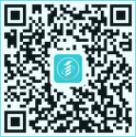 下载方式2：考生可以进入“华为应用市场、豌豆荚、苹果APP Store、小米应用商店、OPPO软件商店、魅族应用商店、360手机助手”中，自行检索关键词“自考过程考核”，下载APP进行安装。